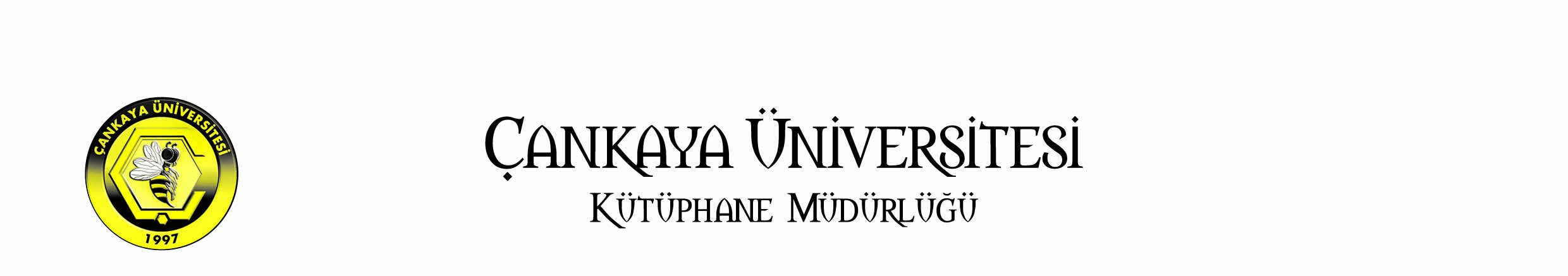 IPAD SORUMLULUK SÖZLEŞMESISözleşme Koşulları:iPad ödünç verme hizmetlerinden yararlanmak için kütüphaneye üye olmak gerekir.iPad’ler sadece Çankaya Üniversitesi öğrenci, akademik ve idari personeline ödünç verilir.Ödünç verme işlemleri, Çankaya Üniversitesi Kimlik Kartları ile yapılabilir.Başkasının adına ya da kimliği ile ödünç verme işlemleri yapılamaz.iPad’ler gün içerisinde 4 saat süreyle ödünç verilir. Uzatma işlemi uygun görülürse 1 kez yapılır.iPad’e ait ekipmanlar (kablo, adaptör, kılıf ve taşıma çantası) iade sırasında tam olarak teslim edilir.Kullanıcı tarafından yüklenen tüm uygulama ve dokümanlar iade aşamasında silinir.İadesi geciken iPad için günlük 50 TL gecikme ücreti alınır.Kaybolan, iade edilmeyen ya da zarar gören iPad için 2500 TL bedel alınır.Ekipmanlardan (kablo, adaptör, taşıma çantası, kılıf) birinin kaybedilmesi, iade edilmemesi veya hasar görmesi halinde aşağıda belirtilen bedeller alınır.Kablo: 150 TL, Adaptör: 150 TL, Taşıma çantası: 100 TL, Kılıf: 100 TL,Üzerinde gecikmiş iPad, ekipman veya cezası bulunan kullanıcılar, ödünç verme hizmetlerinden yararlanamazlar.Ödünç verme hizmetlerinde, Kütüphane Otomasyon Sistemi kayıtları esastır.iPad’lere yazılımsal müdahalede bulunulamaz. Aksi takdirde yeniden ödünç verme işlemi yapılmaz.
Üniversite ile ilişiği kalmayan ancak üzerinden iade edilmeyen iPad veya ceza ödemesi bulunan kullanıcılar için hukuki işlem başlatılır.Üniversiteden mezun olan/ayrılan kullanıcılar Kütüphaneden ilişik kesmek zorundadır.Akademik ( )	İdari ( ) Öğrenci ( )Ad ve Soyad:	 				  TC Kimlik:			 		 Öğrenci No / Sicil No:			 Bölüm:					 Telefon (Cep/İş):			  E-Posta:Adres:Personel ParafıBuradaki imzam yukarıda belirtilen yükümlülük beyanındaki tüm maddeleri kabul ettiğimi gösterir.Tarih / İmza